Information om Skeppare i inrikes fart för externa studerandeKurstid:	31.1 – 14.3.2022Deltagaravgift:	1500 € exkl. momsExamen för skeppare i inrikes fart och föreskriven praktik ger skepparbrev i inrikes fart (enl. 508/2018) följande behörighet:Befälhavare på fartyg;	passagerarfartyg vars bruttodräktighet under 300,lastfartyg vars bruttodräktighet 100 - 500.Skeppare i inrikes fartUtbildning för skeppare i inrikes fart fyller kravet i bemanningsförordningen om utbildning som krävs för att få skepparbrev. (F 508/2018)NavigationSjötransportteknikSjömanskap och ledarskapInsatser i nödsituationer	DETTA INGÅR INTE I UTBILDNINGENArbetarskydd och fartyget som social miljöRadiokommunikationDe som avlägger samtliga delar inom examensdelen för skeppare i inrikestrafik och inte har fullgjort utbildningen för förare eller maskinskötare, visar att de har de kunskaper och färdigheter i fartygsmaskinteknik som krävs i examensdelen för förare. Inom den grundläggande yrkesutbildningen omfattar kursen i fartygsmaskinteknik 1,5 kompetenspoäng som ska avläggas separat ifall studeranden inte har ersättande prestationer.Sjöfartsgymnasiet erbjuder följande kurser för utbildning för skeppare i inrikes fart.NavigationKrav på yrkesskicklighet Den studerande eller examinanden kani sitt arbete beakta funktionsprinciperna för gyro- och magnetkompassi sitt arbete beakta grunderna i fartygsmanövreringplanera en resa med beaktande av rådande navigations- och väderförhållanden samt tillgängliga navigationshjälpmedelbestämma fartygets position med hjälp av terrestra observationer, radar och elektroniska metoder för positionsbestämning på fartyget och i trafikområdetanvända sjökort inklusive ECS, nautiska handböcker, fyrlistor och andra nautiska publikationer vid planering och genomförande av resafastställa strömmars och vindars inverkan på navigeringen av fartyget och korrigera deras inverkan med hjälp av landmärken, GPS eller andra motsvarande metoderbestämma avvikelser i kurs och bäring samt korrigera dessatolka sjöväderrapporter och beakta dem såväl vid planeringen av resan som under resans gånganvända automatstyrning på mindre fartyganvända radar på mindre fartygiaktta styrnings- och seglingsreglernafölja Trafiksäkerhetsverkets vakthållningsföreskrifts bestämmelser om vakthållningmanövrera mindre fartyg i hamnar och trånga farlederförbereda bogsering, bogsera, vidta åtgärder för att rädda personer som hamnat i vattnet och assistera fartyg i nödförtöja, lossgöra och ankra mindre fartyg.SjötransportteknikKrav på yrkesskicklighet Den studerande eller examinanden kani sitt arbete beakta principerna för placering, säkring och säker hantering av lasti sitt arbete beakta principerna för hantering och sjötransport av farliga eller miljöskadliga ämneni sitt arbete beakta förebyggande åtgärder för att skydda havs- och insjömiljön och förhindra utsläppi sitt arbete beakta förfaranden vid oavsiktligt utsläpp av skadliga ämnen. Sjömanskap och ledarskapKrav på yrkesskicklighet Den studerande eller examinanden kani sitt arbete beakta grunderna i konstruktion, indelning i sektioner, stabilitet och flytförmåga när det gäller mindre fartygi sitt arbete beakta de viktigaste myndighetsbestämmelserna om fartyg och om skötsel och övervakning av fartyg och maskinerii sitt arbete beakta miljövårdsbestämmelserna om fartygs- och maskindrifti sitt arbete beakta fartygets säkerhetsledningssystemvidta åtgärder för att skydda fartyget, passagerarna och personalen i nödsituationerorganisera brand- och räddningsövningarvidta åtgärder för att minimera skador eller rädda fartyget vid händelse av brand, kollision eller grundstötning.Arbetarskydd och fartyget som social miljöKrav på yrkesskicklighetDen studerande eller examinanden kani sitt arbete beakta fartygs personalstruktur i sitt arbete beakta fartygs säkerhetsorganisation och dess funktion vid övningar och i nödsituationeri sitt arbete beakta de uppgifter som ingår i larmlistan samt räddningsstationer, utrymningsvägar och användningen av personlig skyddsklädsel och skydds- och säkerhetsutrustningi sitt arbete beakta vikten av säkerhetsutbildning och säkerhetsövningari sitt arbete beakta grunderna för skyddet av den marina miljön och följderna om skyddet försummasi sitt arbete beakta betydelsen av goda människo- och arbetsrelationer ombordi sitt arbete beakta sitt sociala ansvar, vad som ska betraktas som adekvata arbetsförhållanden samt individens rättigheter och skyldigheteri sitt arbete beakta de risker som missbruk av alkohol och droger orsakarreagera vid risk för kollision, eldsvåda, grundstötning, förlisning eller andra tillbudagera efter att larmsignalen har ljuditanvända interna kommunikations- och larmsystemiaktta säkra arbetsmetoder, använda personlig skyddsutrustning och vidta försiktighetsåtgärder innan han eller hon går in i slutna utrymmenkommunicera begripligt med medlemmarna i arbetsorganisationen.RadiokommunikationAv en radiooperatör i inrikestrafik inom trafikområde II och III krävs SRC-behörighet. Inom den utbildning som ger behörighetsbrev för inrikestrafik iakttas i tillämpliga delar det som anges i direktiv 96/50/EG inklusive tillägg. Direktivet har genomförts i Finland genom förordningen om genomförande av vissa av Europeiska gemenskapens direktiv om inlandssjöfart.Krav på yrkesskicklighetMålet med studierna i radiokommunikation är att lära förare av mindre fartyg att användaradiostationen ombord på fartyget för kommunikation dels mellan fartyg, dels mellan fartyget och det allmänna telefonnätet, sjöräddningscentraler, lotsstationer, hamnanläggningar och andra liknande kommunikationssystem. Yrkesskickligheten bedöms av en examinator som utses av Kommunikationsverket, och för godkänd examen beviljas certifikat.Datum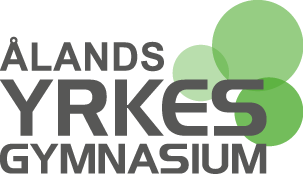 